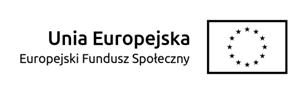 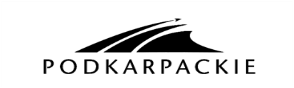 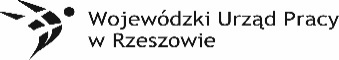 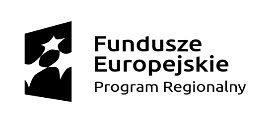 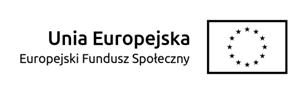 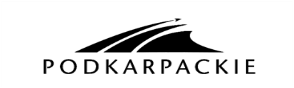 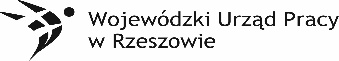 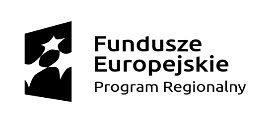 OGŁOSZENIE
dotyczące  zamówienia poniżej  30 tys. EURO
GMINA  MIASTO KROSNO, 38 - 400  Krosno,  ul. Lwowska  28a  tel. 13 47 43 324,
fax . 13 47 43 327    NIP  684 00 13 798  REGON  370440809
OGŁASZA
że zamierza udzielić zamówienia na:Usługę szkoleniową w zakresie „Szkolenie z programów Insert GT wykorzystywanych w nauce zawodu logistyk” dla 2 nauczycieli Zespołu Szkół Ponadgimnazjalnych Nr 4 w Krośnie, ul. Bohaterów Westerplatte 20 w terminie  luty/marzec  2019r. w ramach projektu  „Kształcenie zawodowe szansą rozwoju” współfinansowany ze środków Europejskiego Funduszu Społecznego w ramach Osi Priorytetowej IX Jakość edukacji i kompetencji w regionie, Działania 9.4 Poprawa jakości kształcenia zawodowego  Regionalnego Programu Operacyjnego  Województwa Podkarpackiego na lata  2014  - 2020.1. Opis przedmiotu zamówienia:                                                                                         
Opis przedmiotu zamówienia wg Wspólnego Słownika Zamówień Publicznych - CPV: 80500000-9 – Usługi szkoleniowe 
Przedmiotem zamówienia jest usługa szkoleniowa w zakresie „Szkolenie z programów Insert GT wykorzystywanych w nauce zawodu logistyk” dla 2 nauczycieli Zespołu Szkół Ponadgimnazjalnych Nr 4 w Krośnie, ul. Bohaterów Westerplatte 20 w terminie  luty/marzec  2019r. w ramach projektu  „Kształcenie zawodowe szansą rozwoju” współfinansowany ze środków Europejskiego Funduszu Społecznego w ramach Osi Priorytetowej IX Jakość edukacji i kompetencji w regionie, Działania 9.4 Poprawa jakości kształcenia zawodowego  Regionalnego Programu Operacyjnego  Województwa Podkarpackiego na lata  2014  - 2020.Określenie szczegółowych warunków:1. Warunki ogólne:szkolenie dla 2 nauczycieli Zespołu Szkół Ponadgimnazjalnych Nr 4 w Krośnie, ul. Bohaterów Westerplatte 20termin realizacji: II - III/2019r. (termin do uzgodnienia)minimalny czas realizacji szkolenia: 12 godzin – 2 dni po 6 godzin dziennieszkolenie w systemie piątek/sobota lub sobota/niedzielamiejsce szkolenia – siedziba firmy szkoleniowej2. Zakres materiału:moduł Subiekt GT – program ma objąć między innymi: interfejs systemu, kartoteki – towary, kontrahenci, dokumenty handlowe, dokumenty magazynowe, rozrachunki, finanse – kasa, bank, inwentaryzacja, ćwiczenia  -   min. 6 godz.moduł Rachmistrz GT – program ma objąć między innymi: interfejs systemu, kartoteki, instytucje, ewidencje VAT, ewidencje remanentów, ewidencje dowodów wewnętrznych, środki trwałe i operacje, KPIR – podatek ryczałtowy, deklaracje, ćwiczenia  -  min. 2 godz.moduł Rewizor GT  -  program ma objąć między innymi: interfejs systemu, plan kont, kartoteki powiązane, ewidencje VAT, bilans otwarcia, dekretacja i księgowanie, finanse – kasa, rozrachunki, różnice kursowe, deklaracje sprawozdania, księgowanie dokumentów do dziennika, ewidencje pomocnicze, operacje na środkach trwałych, pieczęcie księgowe, automaty księgowe, eksploatacja pojazdów, ćwiczenia – min. 4 godz.3. Wydania zaświadczenia o ukończeniu szkolenia.4. Sposób przygotowania oferty:a) ofertę należy sporządzić w języku polskim na załączonym druku ”OFERTA”,b) oferta winna być podpisana przez osobę upoważnioną,c) w przypadku składania oferty w formie pisemnej na kopercie należy umieścić napis usługa szkoleniowa w zakresie „Szkolenie z programów Insert GT wykorzystywanych w nauce zawodu logistyk” dla 2 nauczycieli Zespołu Szkół Ponadgimnazjalnych Nr 4 w Krośnie, ul. Bohaterów Westerplatte 20. 5. Ofertę należy złożyć w terminie do dnia 15 lutego   2019r. do godz. 12.00 w formie:-  pisemnej (osobiście, listownie – decyduje data wpływu, a nie data stempla pocztowego) na    adres:    Urząd  Miasta  Krosna,  38 - 400 Krosno, ul. Lwowska 28a, lub-  w wersji elektronicznej na e-mail: szmyd.jolanta@um.krosno.pl.6. Informacji udziela Jolanta Kopciuch – Szmyd, tel. 13 47 43 324.